初心者教室　ラケット斡旋　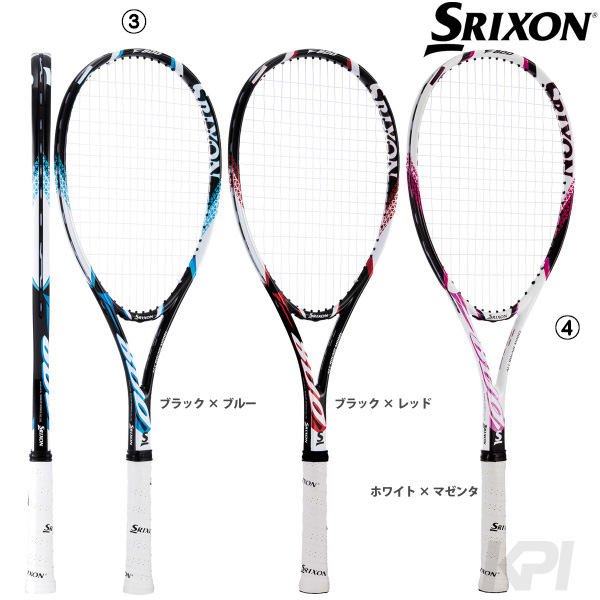 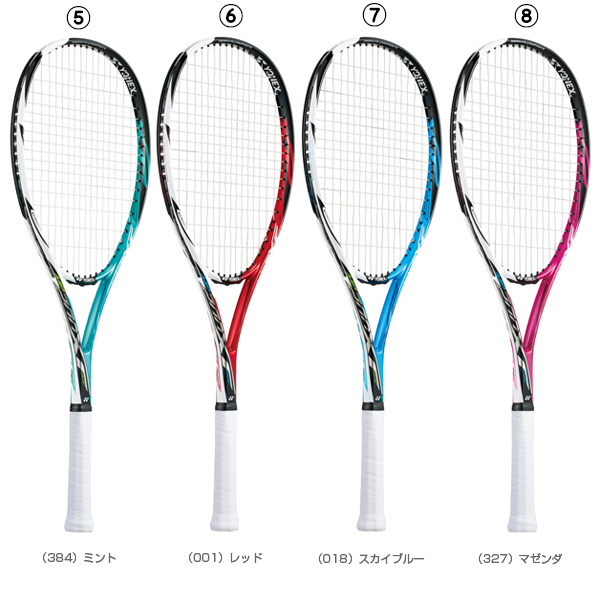 ※　メーカーの在庫の関係で、第１希望と第２希望を記入願います。　　申込期限：第１回２９年８月末(当面)氏　　名　　　　　　　　　　　　　　　　　　　　　　　　　　　住　　所　　　　　　　　　　　　　　　　　　　　　　　　　　　電話番号　　　　　　　　　　　　　　　　　　　　　　　　　　　Ｎｏ.メーカー型式カラー参考価格第一希望第２希望③スリクソンＦ８００ブルー6,200④スリクソンＦ８００ミント6,200⑥ヨネックスマッスルパワー２００ＸＦレッド7,300⑦ヨネックスマッスルパワー２００ＸＦスカイブルー7,300